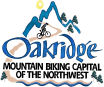 Public Safety Advisory CommitteeTuesday April 23, 2024 at 6pmAGENDAWelcomeRoll Call Public Comment**Please refrain from mentioning specific names of parties involved in open criminal cases.  Complaints regarding specific officers or cases can be made directly to the Chief of Police on an OPD Complaint Form. Comments should be limited to 3 minutes (not including any follow-up or discussion with the committee after the initial public comment)New BusinessApproval of Minutes New Committee Resolution #08-2024Updates from Oakridge Police & Fire Departments (post on social media?)Oakridge Westfir Community Disaster Readiness Group Update & Sign-up: https://docs.google.com/forms/d/e/1FAIpQLSc3m_nXRRjCmWkMUeSUFAbyfCUYQLltI6ADvOv7QIRjyqvG-A/viewform Other public safety related updates (Westfir, Oakridge School District, etc.)Next Meeting:       Tuesday May 28th at 6pm (every 4th Tuesday at 6pm)Meeting Information:Hybrid meeting in-person City Hall conference room (48318 E. 1st Street) and via Zoom link:   https://us02web.zoom.us/j/3664311610Dial in: 669-900-9128.  Meeting ID: 366 431 1610